VICTORIAN CIVIL AND ADMINISTRATIVE TRIBUNAL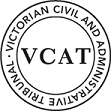 planning and environment DIVISIONOrderWithdrawal Pursuant to section 74 of the Victorian Civil and Administrative Tribunal Act 1998, leave is given to the applicant to withdraw the application and the application is withdrawn accordingly.The hearing scheduled at 10.00am on 15 March 2021 is vacated.  No attendance is required.planning and environment LISTvcat reference No. P550/2020Permit Application no. TAP/45451APPLICANTChung & Pong Investments Pty Ltdresponsible authorityMonash City CouncilSUBJECT LAND149 Hansworth Street
MULGRAVE  VIC  3170WHERE HELDMelbourneBEFORELaurie Hewet, Senior Member HEARING TYPENo hearingDATE OF ORDER21 July 2020Laurie HewetSenior Member 